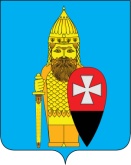 АДМИНИСТРАЦИЯПОСЕЛЕНИЯ ВОРОНОВСКОЕ В ГОРОДЕ МОСКВЕПОСТАНОВЛЕНИЕ21.02.2017 г. № 21Об утверждении положения о рабочей группе по вопросам транспорта и дорожно-транспортной инфраструктуры администрации поселения Вороновское   В соответствии с Федеральными законами от 10 декабря 1995 года № 196-ФЗ «О безопасности дорожного движения», от 09 февраля 2007 года № 16-ФЗ «О транспортной безопасности», Законом города Москвы от 06 ноября 2002 года № 56 «Об организации местного самоуправления в городе Москве», Уставом поселения Вороновское, в целях развития и оптимизации транспортных систем и дорожно-транспортной инфраструктуры, улучшения организации движения и парковки автотранспорта, упорядочения функционирования маршрутов общественного транспорта на территории поселения Вороновское, администрация поселения Вороновское постановляет:   1. Утвердить положение о рабочей группе по вопросам транспорта и дорожно-транспортной инфраструктуры администрации поселения Вороновское (приложение к настоящему Постановлению).   2. Опубликовать настоящее Постановление в бюллетене «Московский муниципальный вестник» и разместить на официальном сайте администрации поселения Вороновское в информационно-телекоммуникационной сети «Интернет».   3. Контроль за выполнением настоящего Постановления возложить на заместителя главы администрации поселения Вороновское Тавлеева А.В.Глава администрации поселения Вороновское                                                                                               Е.П. Иванов                                                                                                                                          Приложение                                                         к Постановлению администрациипоселения Вороновское                                                 от «   » _____________ 2017 года № ______Положениео рабочей группе по вопросам транспорта и дорожно-транспортнойинфраструктуры администрации поселения ВороновскоеОбщие положения   1.1. Настоящее положение определяет задачи, права и порядок работы постоянно действующей рабочей группе по вопросам транспорта и дорожно-транспортной инфраструктуры администрации поселения Вороновское (далее – рабочая группа).   1.2. Рабочая группа является совещательным органом, её решения носят рекомендательный характер.   1.3. Рабочая группа создана для координации действий различных служб при решении вопросов в сфере транспорта и дорожно-транспортной инфраструктуры на территории поселения Вороновское.   1.4. Рабочая группа осуществляет свою деятельность во взаимодействии с ведомствами, учреждениями и иными организациями независимо от форм собственности.   1.5. Рабочая группа руководствуется Конституцией Российской Федерации, законами и другими нормативными актами Российской Федерации и города Москвы, а также настоящим Положением.   1.6. Состав рабочей группы утверждается Распоряжением администрации поселения Вороновское.Основные задачи и права рабочей группы   2.1.Основными задачами рабочей группы являются:   - координация работ по развитию и оптимизации транспортных систем и дорожно-транспортной инфраструктуры, улучшению организации движения и парковки автотранспорта, развитию транспортных услуг на территории поселения Вороновское;   - согласование схемы изменения и развития маршрутов, остановочных пунктов и стоянок наземного пассажирского транспорта общего пользования;   - разработка рекомендаций и осуществление контроля за их выполнением в области обеспечения антитеррористической защищенности объектов транспортной инфраструктуры;   - осуществление контроля за обустройством мест организованного хранения автотранспорта на территории поселения;   - осуществление контроля за обустройством площадок для остановок общественного транспорта;   - осуществление контроля за организацией парковок на улично-дорожной сети;   - внесение предложений по обустройству стоянок для отстоя большегрузного транспорта;   - рассмотрение вопросов, связанных с необходимостью реализации локально-реконструктивных мероприятий транспортной инфраструктуры (расширению существующих и прокладке новых улиц и дорог, строительству заездных карманов для остановок наземного пассажирского транспорта, обустройству дополнительного парковочного пространства общего пользования на улично-дорожной сети, обустройству пешеходных переходов);   - организация регулярных проверок на территории поселения по выявлению и ликвидации несанкционированных пунктов отправления и прибытия автобусных маршрутов.   2.2. Рабочая группа имеет право:   - запрашивать и получать на безвозмездной основе от предприятий, организаций, учреждений независимо от подчиненности и форм собственности необходимые для осуществления возложенных на рабочую группу задач;   - поручать ведомствам, организациям, учреждениям подготовку материалов, выносимых на рассмотрение рабочей группы;   - привлекать по согласованию с руководителями ведомств, организаций, учреждений специалистов для участия в работе рабочей группы;   - принимать в пределах своей компетенции решения, которые обязательны для исполнения предприятиями, ведомствами, учреждениями, организациями независимо от форм собственности.Порядок работы рабочей группы   3.1. Заседания рабочей группы проводятся по мере необходимости.   3.2. Заседания рабочей группы проводит председатель либо заместитель председателя группы.   3.3. Члены рабочей группы вносят свои предложения по существу рассматриваемых вопросов и представляют необходимые документы и материалы для работы не позднее, чем за пять дней до заседания.   3.4. Решения рабочей группы оформляются протоколами.   3.5. Заседания рабочей группы являются правомочными при наличии не менее двух третей от общего состава членов группы.   3.6. Решения рабочей группы принимаются открытым голосованием большинством голосов присутствующих на заседании членов рабочей группы.